Talk with your partner and fill in blank lines.A: Where do you like to go shopping？B: I like to shop at / on ______________________________________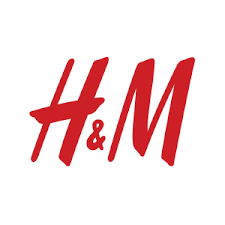 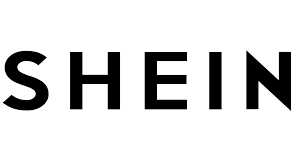 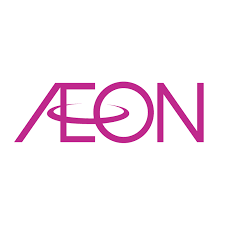 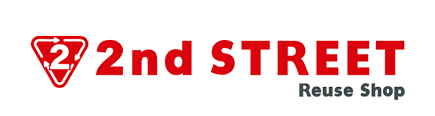 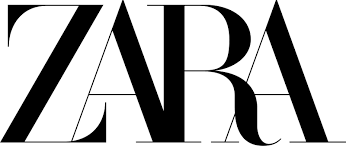 A: What do you buy there？B: I buy _________________________________A: How often do you go shopping？Write the Katakana for each word on the line.Fitting Room ______________________Size ___________________Change ____________________Credit Card _________________Cash ____________________Shop Clerk _________________Customer ______________________Practice conversation between the Shop Clerk (S) and the Customer (C).S: Welcome to Zara. Can I _______________ you？C: Hello, yes please. I`m __________________________a jacket.S: What color do you prefer？C: I like white or brown.S: And what _______________ do you need？C: I usually wear a size __________________.S: Do you want to _______________________. C: Yes please. Where is the________________________？S: Come this way. A few minutes later…S: Did it ___________you？C: Yes, I want to buy this jacket. _______________________ is it？S: It`s $5000. Will you pay with cash or_______________________？C: I will pay with ________________. Here it is.S: Thank you. Here is your ___________________.Word Box